Circolare 70/21Cesena, 6 dicembre2021							Agli studentiAi docentiAl personale ATAIPSIA ComandiniOggetto: Esami di Qualifica 2020-2021 Con la presente si comunica il calendario delle prove degli esami di qualifica per gli studenti delle ex classi terze Comandini che, avendone fatto richiesta, risultano ammessi dopo la relativa verifica del possesso delle necessarie evidenze.Gli studenti ammessi all’esame si presenteranno nei laboratori indicati 30 minuti prima dell’orario di inizio, muniti di un documento di identità in corso di validità e di tutti i dispositivi di protezione individuale necessari per le attività laboratoriali.Gli studenti che non partecipano agli esami svolgeranno le ordinarie lezioni come da normale orario giornaliero. Le lezioni previste nei laboratori impegnati dalle attività di esame si terranno in classe.Per dettagli o domande sull’organizzazione delle giornate indicate per favore rivolgersi alla FS per gli IEFP prof. Alessandro BartolettiIl Dirigente Scolastico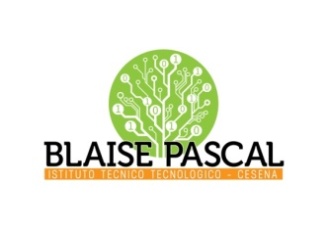 ISTITUTO Superiore 
Pascal/ComandiniP.le Macrelli, 100 
47521 Cesena 
Tel. +39 054722792 
Cod.fisc. 90076540401 - Cod.Mecc. FOIS01100L
FOIS01100L@istruzione.it
FOIS01100L@pec.istruzione.it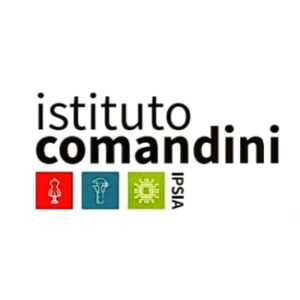 PROVA PRATICAPROVA PRATICAPROVA PRATICAORALIORALIORALIGiornoOrarioLab.GiornoOrarioLab.ex3A(attuale 4A)Giovedì16/12/20218,30 – 16,30L18Venerdì17/12/20218,30 – 14,30L18ex3B(attuale 4B)Martedì14/12/20218,30 – 16,30L18Mercoledì15/12/20218,30 – 14,30L18ex3E(attuale 4E)Martedì14/12/20218,30 – 16,30L01Mercoledì15/12/20218,30 – 14,30L01ex3G(attuale 4G)Martedì14/12/20218,30 – 16,30L05Mercoledì15/12/20218,30 – 14,30L05ex3M(attuale 4M)Giovedì16/12/20218,30 – 16,30L04Venerdì17/12/20218,30 – 14,30L04